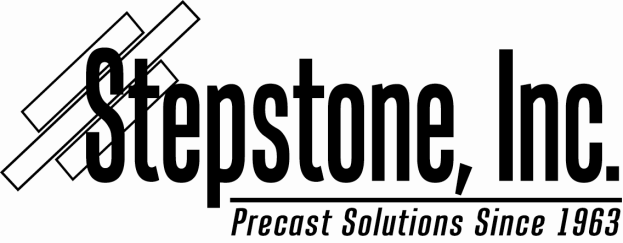 The following specification refers to the Stepstone, Inc. product known as:Narrow Modular Pavers (NMP)for Sand-Set InstallationsNarrow Modular Pavers are part of the California Architectural Paver line manufactured by, Stepstone, Inc.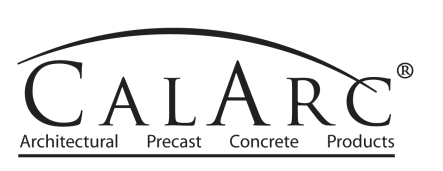 Stepstone, Inc. also manufacturesNarrow Modular Paversfor Mortar-Set Installations that have their own unique three-part specification. If you need any additional information please call Stepstone, Inc. at 800-572-9029 or visit our website www.stepstoneinc.com.November 2018SAND-SET PRECAST CONCRETE PAVING UNITS (NMP)SECTION 321412PART 1 - GENERALSUMMARYPerform all work required for a complete system, as indicated by the Contract Documents. Furnish all items necessary for the proper installation of the system.System shall consist of precast concrete Narrow Modular Paving Units, (NMP) for sand-set pedestrian and vehicular use installations.  Related Sections:  Note to Specifier:  Modify and/or Insert appropriate sections.Section 321413.13 Interlocking Precast Concrete Unit Paving.Section 321413.19 Porous Precast Concrete Unit Paving.REFERENCESAmerican Society for Testing and Materials (ASTM)ASTM C33	Concrete AggregatesASTM C39	Concrete Compressive StrengthASTM C144	Aggregate for Masonry MortarASTM C150	Portland cementASTM C642	Water Absorption, Density, Voids in Hardened ConcreteASTM C666	Rapid Freeze/Thaw Resistance of ConcreteASTM C979	Pigments for Integrally Colored ConcreteASTM C1028	Coefficient of FrictionPaving installations should be designed in consultation with a qualified civil engineer, in accordance with established flexible paving design procedures.SUBMITTALSSamples:  Submit two full-sized samples of each type of precast concrete paving units to show the full range of color and texture of unit for selection and approval.  If sealer is to be applied to precast concrete paving slab, apply sealer on one sample.Warranty: Provide certified copies of manufacturer's product warranties.Shop drawings (Optional)Layout drawings showing pattern of pavers for each paved area, indicate pavers requiring cutting, indicate setting bed methods in each area, and indicate drainage. Include details of setting beds. Indicate details at curbs and vertical surfaces as applicable.MOCK UPInstall a 3 ft x 10 ft minimum paver area as described in Article 3.2. Mock-up area to be used to determine joint sizes, lines, laying pattern, color(s) and texture of the job. Mock-up area to be the standard from which the work will be judged. Consideration will be given with regard to differences in age of materials from time of mock-up construction to the time of actual product delivery and installation.SUBSTITUTIONSRefer to Section (    ) for procedures.   Note to Specifier:  Insert appropriate section. Proposed substitutions: No known equal.QUALITY ASSURANCECompliance with Regulations: Comply with requirements of state and local building codes and with rules and regulations relating to building accessibility.Qualifications of Manufacturer: Company specializing in the manufacture of precast concrete paving units with a minimum of 10 continuous years of documented experience.Qualifications of Subcontractor: Subcontractor shall submit evidence of skill and not less than 5 years of experience in this product type. Pre-installation Conference: As directed by the ArchitectPrecast concrete paving units shall have a compressive strength of 8,000 psi minimum.DELIVERY, STORAGE AND HANDLING:Deliver all materials to the installation site in the manufacturer's original packaging. Packaging shall contain manufacturer's name, customer name, order, identification number, and other related information.Handle and store precast concrete paving units in accordance with manufacturer's recommendations.  WARRANTYProvide warranty covering precast concrete paving units against defects in material and workmanship for a period of 5 years.  Unusual abuse and neglect are excepted.PART 2 - PRODUCTSMANUFACTURERStepstone, Inc.17025 South Main StreetGardena, CA 90248(310) 327-7474(800) 572-9029FAX (310) 217-1424www.stepstoneinc.comMATERIALSPrecast concrete paving units shall be precast concrete Narrow Modular Pavers (NMP), consisting of Portland cement, aggregate, and color admixtures.  Portland Cement:  ASTM C 150, Type III, high early strength.Aggregate:  ASTM C 33.Color Admixture:  By Davis Colors, or equal, as required to achieve color as selected.Aggregate for exposed aggregate surface:  As selected.Plastic “T” spacers:  1/16”x 1”x 4” Precast Concrete Paving Unit style: (Specifier shall select style and confirm with size chart in Section 2.4.B)Narrow Modular Pavers – 4” thick onlyFalse Joint Narrow Modular Paver – 4” thickPavers shall have radius top edge to reduce chipping. All pavers have drafted sidesCOLORS AND FINISHESColors: Davis Colors (or equal), integral color admixture. Integral color shall be throughout entire product. Finish color shall not be added as a face mix.Note to Specifier:  Select one or more of the standard colors. Custom colors are available.FinishesAll finishes shall be sandblasted.Walking surfaces of precast concrete paving units shall have minimum coefficient of friction of 0.60, wet and dry.Note to Specifier:  Select one or more of the finishes listed below.Light SandblastedMedium SandblastedHeavy SandblastedNote to Specifier: Include or delete a factory applied sealer, (item C below). Factory applied sealer provides minimal protection against freeze-thaw climates. Field applied sealer is mandatory in freeze-thaw climates. Specifier shall indicate if field applied sealer is required.Factory Application of Sealer:  Factory apply one coat of penetrating sealer to all surfaces of paving units. Sealer shall be non-staining, penetrating material, suitable for exterior or interior use, type which does not discolor or darken the surface.Field Application of Sealer In geographic regions exposed to freeze-thaw conditions field-applied sealing the entire paving area, including joints, after installation is mandatory.Conform to sealer manufacturer's recommendations for application and maintenance of sealer.PHYSICAL PROPERTIESCompressive strength:  Minimum 8,000 psi.Note to specifier:  Select one or more of the sizes and finishes listed below.Size and Finish Schedule:Unit size:  Within 1/8” of designated length, width and thickness.Weight:  Narrow Modular Paver: 4” thick - 44 pounds per square foot. Water absorption:  Not more than 6.0 % average, not more than 7.0 % for any individual unit for standard colors.Narrow Modular Pavers will contain on average 5% entrained air, with no individual piece under 4%. Resistance to Freeze-Thaw: Narrow Modular Pavers will resist 300 freeze thaw cycles in accordance with ASTM C666 Standard Test Method for Resistance of Concrete to Rapid Freezing and Thawing.FABRICATIONNarrow Modular Pavers shall be hand-made, wet-cast of cement conforming to ASTM C 150, Type III, aggregates conforming to ASTM C 33, and pigments for integrally colored concrete conforming to ASTM C979. SOURCE QUALITY CONTROLConcrete for Narrow Modular Pavers shall be tested frequently to assure that mixes provide units having not less than 8,000 psi compressive strength at 28 days (average test strength not less than 7,200 psi).Minor chips, hairline cracks, air voids and slight variations in color and finish are normal in precast concrete. When viewed in typical daylight illumination from a distance of 20 feet, minor chips, hairline cracks and air voids that cannot be seen with the naked eye are not grounds for rejection. PART 3 - EXECUTIONEXAMINATIONContractor and/or Architect/Engineer shall certify that sub-grade preparation, compacted density and elevations conform to the specifications. Compaction of the soil sub-grade to at least 98% Standard Proctor Density per ASTM D 698 is recommended. Stabilization of the sub-grade and/or base may be necessary with weak or saturated sub-grade soils. The Contractor and/or Architect/Engineer should inspect sub-grade preparation, elevations and conduct density tests for conformance to specifications.Contractor and/or Architect/Engineer shall verify that geotextiles, if applicable, have been placed according to specifications.Contractor and/or Architect/Engineer must verify that aggregate base materials, thickness, compaction, surface tolerances, and elevations conform to the specifications.Contractor and/or Architect/Engineer must verify location, type, installation and elevations of edge restraints around perimeter of area to be paved. Perimeter containment must surround the entire paving area.Contractor and/or Architect/Engineer must verify base is dry, uniform, even and ready to support sand, precast concrete paving units, and imposed loads.Installing the bedding sand and precast concrete paving unit installation constitutes acceptance of base and edge restraint installation. INSTALLATION - GENERALPavers set on surface of over a 5 degree (or 8.33%) slope requires specific engineering for containment edge support and drainage of the paver system.Installation shall comply with requirements of applicable building codes and state and local jurisdictions.Spread the bedding sand evenly over the base course and screed to a nominal 1 in. thickness. Do not exceed 1-1/4” thickness. Lay the precast concrete paving units, (NMP), on top of compacted sand in the pattern as defined on the drawings. Maintain straight pattern lines. Use of plastic “T” spacers to maintain consistent joints, is strongly recommended. Place spacers flush with bottom edge of pavers. Specially designed Narrow Modular Paver Spacers available through Stepstone, Inc.Use low amplitude, high frequency plate vibrator to compact the Narrow Modular pavers into sand bed. Provide separation layer between hard plate of vibrator and paver surface to avoid damaging paver surface, for example plywood sheets, (7/16” min thickness), to protect against surface scratching and evenly distribute the impact load during compaction. Pass vibrator across the short dimension of the paving units.Typical joints between the pavers at the top of paving surface shall be roughly 3/16” to 1/4” wide. Refer to Section 2.4.C for standard dimensional paver tolerances. (Note: Recommended minimum spacing at bottom of pavers is 1/16”.”) See section 3.2.C for spacer information.Fill gaps at edges of the paved area with cut precast concrete paving unitsFill joints with sand. Note to specifier:  Select one of the following joint sand optionsJoint sand to meet specifications ASTM C 144 mixed with joint sand stabilizer per manufacturer’s recommendations.Polymeric sand per manufacturer’s recommendations.CLEANINGClean exposed surfaces of precast concrete paving units. Use cleaners appropriate for precast concrete finishes and colors. Acid based cleaners will alter finish and color.SEALINGField-applied sealer for the prevention of freeze-thaw is optional in mild climates. If precast concrete paving units are factory sealed, test for compatibility before applying additional sealer. In geographic regions exposed to freeze-thaw conditions field-applied sealing the entire paving area, including joints, after installation is mandatory in order to maintain Stepstone's warranty. Follow sealer manufacturer’s instructions for application and maintenance of the sealer. COMPLETIONProtect precast concrete paving units from damage due to subsequent building operations.After installation and before completion, inspect precast concrete paving units for construction damage and obtain new precast concrete paving units if required.Immediately prior to final acceptance of project, clean precast concrete paving units.END OF SECTIONWith Slag1401	Granada White1404	French Gray1405	Iceberg Green1406	Almond1407	Cafe Brown1410	Caramel1412	Agave1413	Porcelain1416	Brick Red1421	Kona1424	Pebble1425 	AdobeWithout Slag1801	Granada White1804	French Gray1805	Iceberg Green1806	Almond1807	Cafe Brown1810	Caramel1812	Agave1813	Porcelain1816	Brick Red1821	Kona1824	Pebble1825 	AdobeSizeSandblastFalse Joint NMP2-7/8" x 8-7/8" x 4”X2-7/8" x 11-7/8" x 4”X5-7/8” x 11-7/8” x 4”XX11-7/8" x 11-7/8" x 4”XX